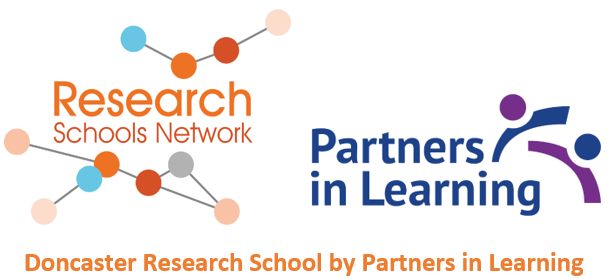 Evidence Lead in Education (ELE)
Expression of Interest Form for Existing System Leaders Summer 2021General GuidanceThere is a 300-word limit for all answers. Once you have completed section 1, the form should be emailed to your referee to complete the reference section before you submit the document to Doncaster Research School researchschool@partnersinlearning.org.uk. This will complete the application process.Reference It is important that a Headteacher, Chair of Governors or a Trust CEO endorses the applicant’s intention to apply for the role of an ELE. You are therefore required to provide a reference that supports your application and validates your eligibility, capacity and relevant experience to perform the role. The deadline for completed EOI forms is 5pm on Tuesday 8th June 2021.Successful candidates will be notified by Friday 25th June 2021. Submissions made after the closing date will not be considered. Section 1System Leader DetailsYour work as a System LeaderPlease provide a brief outline of the work you have undertaken as a System Leader since your designation e.g. health checks, school to school support, network delivery etc. Where possible, please provide approximate dates e.g. Summer term 2020. We appreciate that deployments have been limited over last 18 months.Your skills Please indicate your skills and experience by grading yourself on the table below:1=Starting out  			2= Deepening 				3=EmbeddingPlease outline the importance of using evidence to underpin your work as a leader. Please provide 1-2 specific examples of how you use evidence within your current role and its impact.Section 2Reference (to be completed by Headteacher, Chair of Governors or Trust CEO)ELEs are outstanding leaders, with at least two years’ experience and have excellent knowledge of evidence informed practice.  Their role is to support individuals and teams in other schools by providing high-level coaching, mentoring and delivering evidence-based CPD, drawing on their knowledge and expertise.All applicants must meet the criteria to be accepted as an ELE.  Each application is rigorously assessed against the eligibility criteria (see below).  We therefore ask referees to take this into account when making a decision to recommend an applicant for the role.Referee Details1a. Please confirm the applicant’s current role. 1b. Has the applicant held a leadership responsibility within your school for at least two years?Yes     No 2. Please provide a supporting statement in the box below on how you consider the applicant meets the following eligibility criteria:The applicant has:Regularly implemented evidenced-based strategies within their own classroom.A successful track record of working effectively with teachers and leaders within school and / or across a group of schools.Experience of successfully using coaching skills to bring about sustainable improvements.Successfully developed and facilitated CPD at whole school level / across a group of schools.An understanding of what constitutes evidence-informed school improvement and the ability and confidence to communicate this.An analytical approach in identifying and prioritising needs.The ability to set and establish new and innovative working practices.Excellent communication and interpersonal skills.3. Do you support this application and agree to the applicant being released from the school for a mutually agreed allocation of time? This will be a minimum of 6 days per academic year.  Yes 	 No  4. Please tick a box below to indicate which statement matches your support for the applicant:I recommend this person unreservedly to undertake the role of an ELE		I recommend this person for the role of ELE, but with support			I am unable to recommend this person for the role of ELE				5. Additional commentsThank you for taking the time to complete this form. Please submit your EOI to Doncaster Research School: researchschool@partnersinlearning.org.uk by 5pm on Tuesday 8th June 2021.TitleSurnameFirst NameTeacher Reference Number (TRN)RoleSchoolAddressPhoneEmailSchool PhasePlease indicate if you are designated as an SLE, LLE or Future System Leader.Existing System Leader specialismsSkills & ExperienceRegularly implement evidenced-based strategies within your own classroom.Have a successful track record of working effectively with teachers and leaders within your own school and / or across a group of schools.Have experience of successfully using coaching skills to bring about sustainable improvements.Have experience of successfully developing and facilitating CPD at whole school level / across a group of schools.Have an understanding of what constitutes evidence-informed school improvement and the ability and confidence to communicate this.Have an analytical approach in identifying and prioritising needs.Have the ability to set and establish new and innovative working practices.Have excellent communication and interpersonal skills.NameConfirmation of roleSchool nameEmail addressHow long have you known the applicant?